Фотоотчёт праздника «Мамин праздник»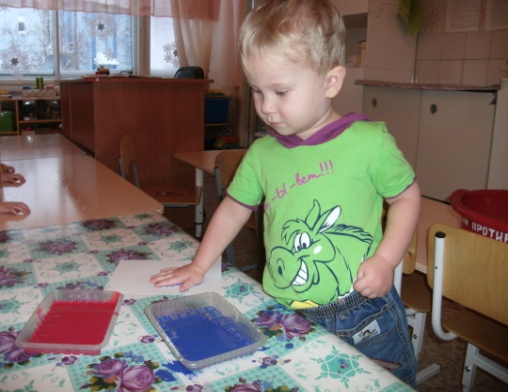 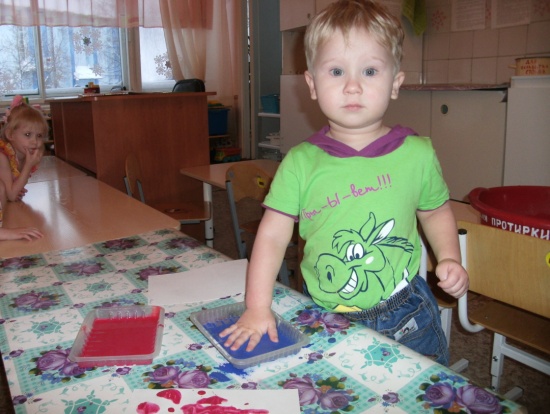 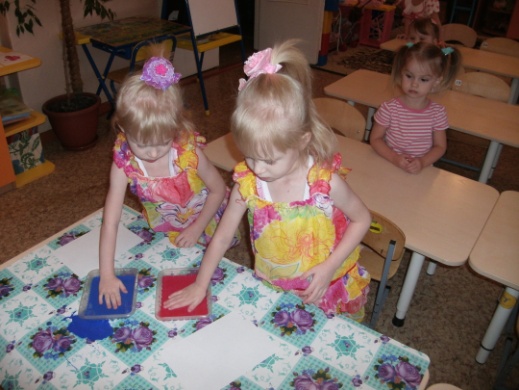 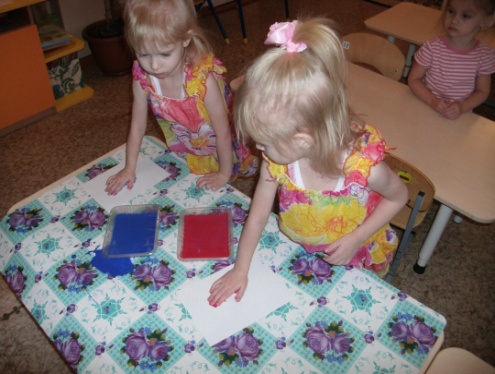 Учимся рисовать ладошками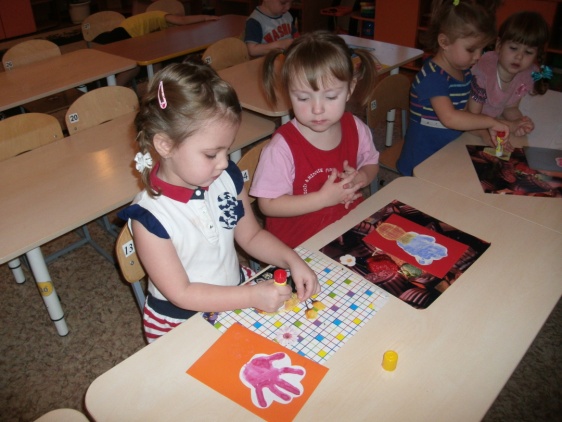 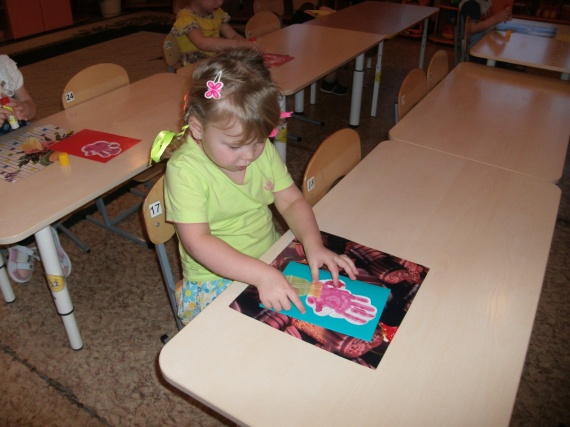 К цветам приклеиваем вазочку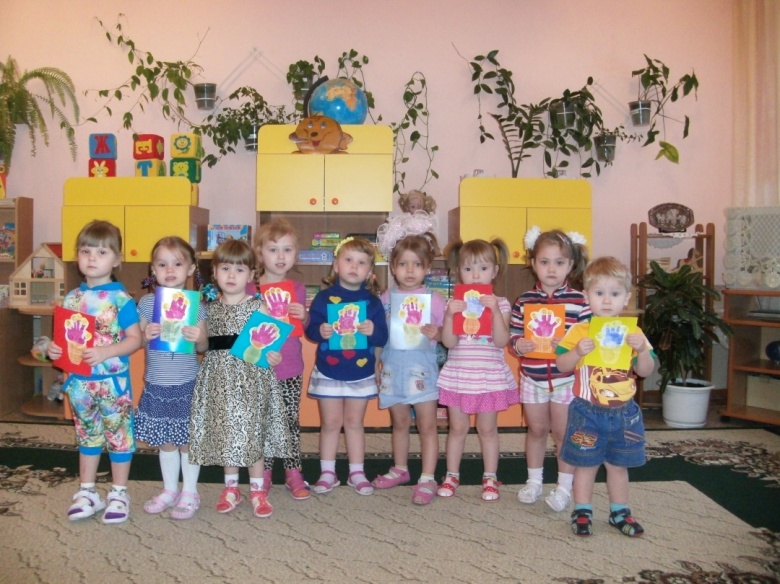 Вот такие замечательные открытки получились для мам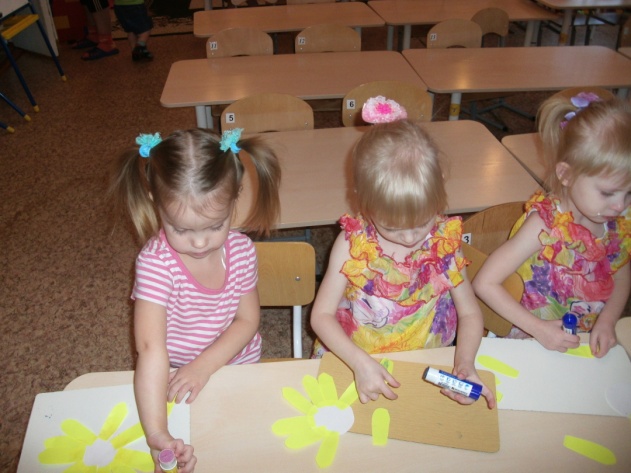 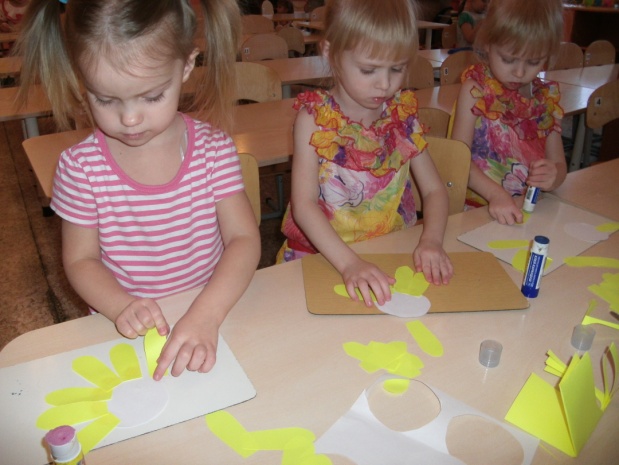                                         А вот так мы делали подсолнушки для мамочек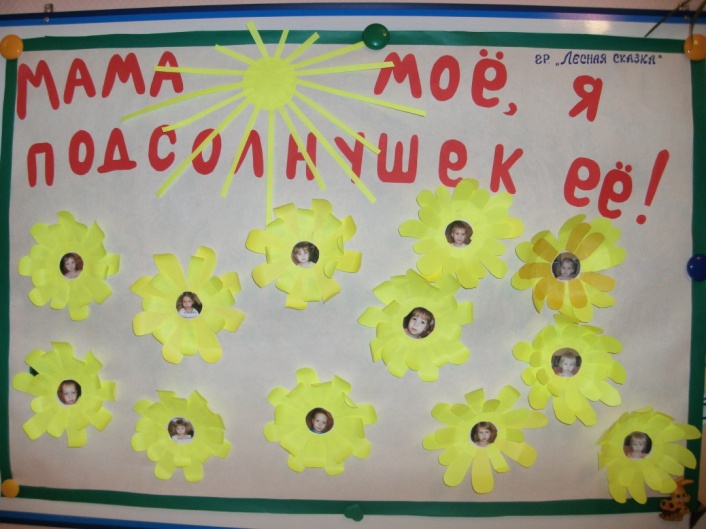 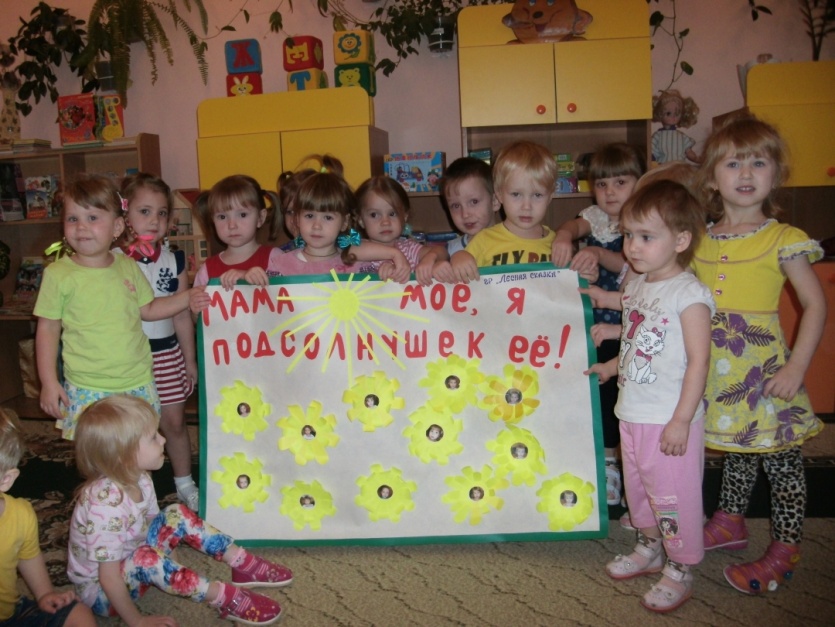                                    Вот такая красивая у нас получилась стенгазетаДарина рассказала стихотворение о маме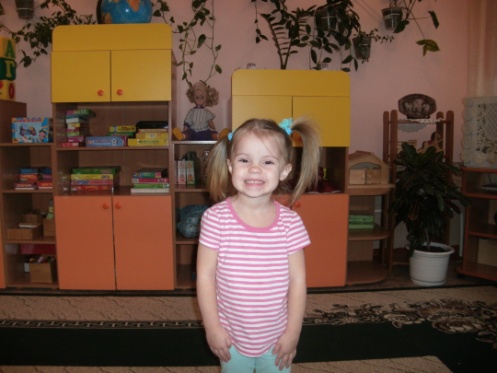 